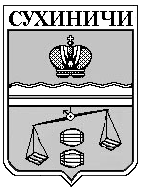 Администрация  городского поселения  "Поселок Середейский"Калужская областьПОСТАНОВЛЕНИЕот 14.09.2017  года 				                      		№ 54         В соответствии с Федеральным законом от 6 октября 2003 года № 131-ФЗ «Об общих принципах организации местного самоуправления в Российской Федерации», администрация городского поселения «Поселок Середейский», ПОСТАНОВЛЯЕТ:1.Утвердить  муниципальную  программу «Формирование современной городской среды муниципального образования городское поселение «Поселок Середейский» на 2018-2022 годы.» (приложение№1)2.Отделу  финансов администрации муниципального района «Сухиничский район» по согласованию, предусмотреть финансовые средства на реализацию муниципальной программы городского поселения «Поселок Середейский» - «Формирование современной городской среды муниципального образования городское поселение «Поселок Середейский» на 2018-2022  годы.».3.Настоящее Постановление вступает в силу после его официального опубликования в районной газете «Организатор» и подлежит размещению на официальном сайте администрации  городского поселения «Поселок Середейский» в сети Интернет.4.Контроль за исполнением настоящего Постановления оставляю за собой. Глава  администрации городского поселения  «Поселок Середейский»                                                                          Е.С. Давыдова                                                                                      Приложение №1 к постановлению администрации ГП «Поселок Середейский»от 14.09.2017г. № 54                                                               ПаспортМуниципальной программы «Формирование современной городской среды муниципального образования городское поселение «Поселок Середейский» на 2018-2022 г.»                                                                                                                   Печать1.      Основные характеристики реализации ПрограммыХарактеристика текущего состояния, основные проблемы ремонта и благоустройства дворовых территорий, а также мест массового пребывания населения, анализ причин возникновения проблем и описание основных возможных рисков реализации муниципальной программы.Дворовые территории являются важнейшей составной частью транспортной системы. От уровня транспортно-эксплуатационного состояния дворовых территорий многоквартирных домов и проездов к дворовым территориям во многом зависит качество жизни населения. Текущее состояние большинства дворовых территорий не соответствует современным требованиям к местам проживания граждан, обусловленным нормами Градостроительного и Жилищного кодексов Российской Федерации, а именно: значительная часть асфальтобетонного покрытия внутриквартальных проездов имеет высокую степень износа, так как срок службы дорожных покрытий с момента массовой застройки  городского поселения «Поселок Середейский»  многоквартирными домами истек, практически не производятся работы по озеленению дворовых территорий, малое количество парковочных карманов для временного хранения автомобилей, недостаточно оборудованных детских и спортивных площадок.Существующее положение обусловлено рядом факторов: нарушение градостроительных норм при застройке  территорий поселения, введение новых современных требований к благоустройству и содержанию территорий, недостаточное финансирование программных мероприятий в предыдущие годы, отсутствие комплексного подхода к решению проблемы формирования и обеспечения среды, комфортной и благоприятной для проживания населения. До настоящего времени благоустройство дворовых территорий осуществлялось по отдельным видам работ, без взаимной увязки элементов благоустройства. Некоторые виды работ по благоустройству практически не производились: работы по содержанию зеленых зон дворовых территорий, организации новых дворовых площадок для отдыха детей разных возрастных групп, устройство парковочных карманов для временного хранения автомобилей. Благоустройство дворовых территорий и мест массового пребывания населения невозможно осуществлять без комплексного подхода. При отсутствии проекта благоустройства получить многофункциональную адаптивную среду для проживания граждан не представляется возможным. При выполнении работ по благоустройству необходимо учитывать мнение жителей и сложившуюся инфраструктуру территорий дворов для определения функциональных зон и выполнения других мероприятий. Комплексный подход позволяет наиболее полно и в то же время детально охватить весь объем проблем, решение которых может обеспечить комфортные условия проживания всего населения. К этим условиям относятся чистые улицы, благоустроенные районы, дворы и дома, зеленые насаждения, необходимый уровень освещенности дворов в темное время суток. Важнейшей задачей органов местного самоуправления  городского поселения «Поселок Середейский»  является формирование и обеспечение среды, комфортной и благоприятной для проживания населения, в том числе благоустройство и надлежащее содержание дворовых территорий, выполнение требований Градостроительного кодекса Российской Федерации по устойчивому развитию сельских и городских территорий, обеспечивающих при осуществлении градостроительной деятельности безопасные и благоприятные условия жизнедеятельности человека. Для поддержания дворовых территорий и мест массового пребывания населения в технически исправном состоянии и приведения их в соответствие с современными требованиями комфортности разработана муниципальная программа «Формирование современной городской среды муниципального образования городское поселение «Поселок Середейский» на 2018-2022 годы.» (далее–муниципальная программа), которой предусматривается целенаправленная работа по следующим направлениям:ремонт асфальтобетонного покрытия дворовых территорий, в том числе места парковочных карманов автотранспортных средств, тротуаров и автомобильных дорог, образующие проезды к территориям, прилегающим к многоквартирным домам  городского поселения  проездов к ним;максимальное сохранение существующих малых архитектурных форм, размещение игровых комплексов для детей и подростков разных возрастных групп, площадок для отдыха взрослых; ремонт конструктивных элементов, расположенных в дворовых территориях жилых домов; -озеленение дворовых территорий; -ремонт и восстановление дворового освещения. Комплексное благоустройство дворовых территорий и мест массового пребывания населения позволит поддержать их в удовлетворительном состоянии, повысить уровень благоустройства, выполнить архитектурно-планировочную организацию территории, обеспечить здоровые условия отдыха и жизни жителей. При реализации муниципальной программы возможно возникновение следующих рисков, которые могут препятствовать достижению планируемых результатов: риски, связанные с изменением бюджетного законодательства; финансовые риски: финансирование муниципальной программы не в полном объеме в связи с неисполнением доходной части бюджета  городского поселения. В таком случае муниципальная программа подлежит корректировке.Одним из приоритетов реализации программы является обеспечение надлежащего технического и санитарно-гигиенического состояния дворовых территорий многоквартирных домов и мест массового пребывания населения, создание комфортной территории для жизнедеятельности населения.2.      Цель и задачи Программы, сроки ее реализацииЦелью реализации Программы является формирование в кварталах жилой застройки среды, благоприятной для проживания населения, а также мест массового пребывания населения. Для достижения этой цели предлагается выполнить задачи по ремонту и благоустройству дворовых территорий многоквартирных домов, а также мест массового пребывания населения входящих в перечень минимальных и дополнительных видов работ в соответствии с правилами предоставления и распределения субсидий из федерального бюджета:благоустройство дворовых территорий многоквартирных домов понимается как совокупность мероприятий, направленных на создание и поддержание функционально, экологически и эстетически организованной городской среды, включающей:архитектурно-планировочную организацию территории (ремонт пешеходных дорожек, благоустройство и техническое оснащение площадок - детских);реконструкцию озеленения (посадку деревьев и кустарников с организацией ландшафтных групп, устройство и ремонт газонов и цветников);освещение территорий при наличии технической возможности;размещение малых архитектурных форм и объектов городского дизайна (скамеек, оборудования спортивно-игровых площадок, ограждений и прочего).Перед началом работ по комплексному благоустройству двора  разрабатывается эскизный проект мероприятий, а при необходимости - рабочий проект. Все мероприятия планируются с учетом создания условий для жизнедеятельности инвалидов.Основными задачами Программы являются:выполнение ремонта и благоустройства дворовых территорий;выполнение ремонта мест массового пребывания населения;приоритетное направление социально-экономического развития городского поселения «Поселок Середейский».Срок реализации Программы – 2018-2022 годы, с возможностью внесения изменений в сроки реализации Программы. 3. Перечень мероприятий ПрограммыОснову Программы составляет ремонт и благоустройство дворовых территорий многоквартирных домов и мест массового пребывания населения.4. Обоснование ресурсного обеспечения ПрограммыОбщая потребность в ресурсах на реализацию программных мероприятий составляет         общий объем финансовых средств  100% из них  местный бюджет  не менее     10  % .Перечень программных мероприятий «Формирование современной городской среды муниципального образования городское поселение «Поселок Середейский» на 2018-2022 годы.»                                                                                                    2018 год2019 год2020 год2021 год2022 год5. Механизм реализации ПрограммыМеханизм реализации Программы определяется администрацией муниципального образования городское поселение «Поселок Середейский»  и предусматривает проведение организационных мероприятий, обеспечивающих выполнение Программы.Заказчик Программы:отвечает за реализацию мероприятий Программы, целевое и эффективное использование средств местного бюджета, выделяемых на их выполнение: обеспечивает согласованность действий исполнителей по подготовке и реализации программных мероприятий, представляет в установленном порядке отчеты о ходе финансирования и реализации соответствующих мероприятий Программы.Исполнители Программы:несут ответственность за реализацию мероприятий Программы;обеспечивают согласованность действий заказчика Программы по подготовке и реализации программных мероприятий;представляют в установленном порядке отчеты о ходе финансирования и реализации мероприятий Программы.6. Оценка социально-экономической эффективности реализации ПрограммыРеализация запланированных мероприятий в 2018-2022 годы позволит удовлетворить большую часть обращений граждан о неудовлетворительном техническом состоянии дворовых территорий многоквартирных домов и мест массового пребывания населения, а также обеспечит благоприятные условия проживания населения, что положительно отразится и на повышении качества жизни в целом.Оценка эффективности муниципальной программы проводится администрацией городского поселения  и осуществляется в целях оценки планируемого вклада результатов муниципальной программы в социально-экономическое развитие городского поселения «Поселок Середейский» . осуществляет мониторинг ситуации и анализ эффективности выполняемой работы поселковая администрация  городского поселения «Поселок Середейский».Исполнитель предоставляет отчет о выполненных мероприятиях по микрорайонам поселка Середейский.В рамках реализации муниципальной программы планируется:1.Провести ремонт   23 ед. дворовых территорий многоквартирных домов общей площадью 14,066 тыс. .кв.м ;2.Привести   в надлежащие состояние 6  территорий для массового отдыха населения  общей  площадью 7,920 тыс. .кв.м.Индикатором эффективности реализации программы следует считать:увеличение доли придомовых территорий, приведенных в нормативное состояние, нуждающихся в проведении вышеуказанных мероприятий;повышение социальной и экономической привлекательности муниципального образования городское  поселение «Поселок Середейский».Об утверждении  муниципальной   программы «Формирование современной городской среды муниципального образования городское поселение «Поселок Середейский» на 2018 – 2022 годы .»  Наименование ПрограммыМуниципальная программа «Формирование современной городской среды муниципального образования городское поселение «Поселок Середейский» на 2018-2022 годы.»  (далее - Программа)Основание для разработки ПрограммыФедеральный закон от 06.10.2003 года №131-ФЗ «Об общих принципах организации местного самоуправления в Российской Федерации». Федеральный Проект постановления правительства Российской Федерации                    "Об утверждении Правил предоставления и распределения субсидий из федерального бюджета бюджетам субъектов Российской Федерации на поддержку государственных программ субъектов Российской  Федерации и муниципальных программ формирования современной городской среды "Заказчик ПрограммыАдминистрация  городского поселения «Поселок Середейский»Разработчик ПрограммыАдминистрация  городского поселения «Поселок Середейский»Исполнители ПрограммыАдминистрация  городского поселения «Поселок Середейский»Цель Программыцелями Программы являются:- повышение уровня внешнего благоустройства, санитарного содержания дворовых территорий многоквартирных домов;- создание комфортных и безопасных условий проживания граждан;- обеспечение жизненно важных социально-экономических интересов муниципального образования городское поселение «Поселок Середейский»;- обустройство придомовых территорий многоквартирных домов;- организация искусственного освещения дворовых территорий;- создание условий для массового отдыха жителей села и организация обустройства мест массового пребывания населения;- совершенствование архитектурно - художественного облика села, размещение и содержание малых архитектурных форм;- выполнение озеленения придомовых территорий многоквартирных домов. Основные задачи Программы- основными задачами Программы являются:улучшение технического состояния придомовых территорий многоквартирных домов, условий в местах массового пребывания населения на территории муниципального образования;- совершенствование жилищно-коммунального хозяйства села;- поддержание санитарного порядка на территории села;- обеспечение реализации мероприятий программы в соответствии с утвержденными сроками.Основные индикаторы реализации (целевые задания) Программыповышение доли отремонтированных дворовых территорий многоквартирных домов и мест массового пребывания населенияСрок реализации Программы2018-2022 годыПеречень основных мероприятий Программыплан мероприятий, предусмотренных муниципальной программой «Формирование современной городской среды муниципального образования городское поселение «Поселок Середейский» на 2018-2022 годы.»   Прогнозируемые объемы и источники финансирования Программыобщий объем финансовых средств 17 020 000 руб.,                                                 из них:федеральный бюджет -  10 569 420 руб.;областной  бюджет – 4 748 580 руб. ;местный бюджет – 1 702 000 руб. Ожидаемые результаты реализации мероприятий Программынаиболее значимые социально-экономические результаты:увеличение доли отремонтированных дворовых территорий многоквартирных домов;улучшение внешнего облика поселения и мест массового пребывания населения;достижение показателя для оценки эффективности деятельности органов исполнительной власти.Управление реализацией Программы и контроль за ходом ее выполненияуправление реализацией Программы и контроль за ходом ее выполнения осуществляется в порядке, определяемом нормативными правовыми актами муниципального образования.№п/пНаименование мероприятия (основного мероприятия) подпрограммыСроки реали-зацииНаименование главного распорядителя средств бюджета Ответственный исполнитель, соисполнитель, участник подпрограммы Источники финансированияСумма расходов, всего (тыс. руб.)№п/пНаименование мероприятия (основного мероприятия) подпрограммыСроки реали-зацииНаименование главного распорядителя средств бюджета Ответственный исполнитель, соисполнитель, участник подпрограммы Источники финансированияСумма расходов, всего (тыс. руб.)№п/пНаименование мероприятия (основного мероприятия) подпрограммыСроки реали-зацииНаименование главного распорядителя средств бюджета Ответственный исполнитель, соисполнитель, участник подпрограммы Источники финансированияСумма расходов, всего (тыс. руб.)№п/пНаименование мероприятия (основного мероприятия) подпрограммыСроки реали-зацииНаименование главного распорядителя средств бюджета Ответственный исполнитель, соисполнитель, участник подпрограммы Источники финансированияСумма расходов, всего (тыс. руб.)12345671Выполнение комплекса работ по благоустройству дворовых территорий многоквартирных жилых домов Ул.Шахтерская, д.14;Ул.Комсомольская, д. 4;2018-2022г.Администрация МО  ГП «Поселок Середейский»Администрация МО ГП «Поселок Середейский»Федеральный  бюджет317 1Выполнение комплекса работ по благоустройству дворовых территорий многоквартирных жилых домов Ул.Шахтерская, д.14;Ул.Комсомольская, д. 4;2018-2022г.Администрация МО  ГП «Поселок Середейский»Администрация МО ГП «Поселок Середейский»Областной бюджет1431Выполнение комплекса работ по благоустройству дворовых территорий многоквартирных жилых домов Ул.Шахтерская, д.14;Ул.Комсомольская, д. 4;2018-2022г.Администрация МО  ГП «Поселок Середейский»Администрация МО ГП «Поселок Середейский»Бюджет МО ГП «Поселок Середейский»51    2Выполнение комплекса работ по благоустройству муниципальных территорий общего пользования1.Сквер по ул.Комсомольская        2018-2022 г.Администрация МО  ГП «Поселок Середейский»Администрация МО ГП «Поселок Середейский»Федеральный  бюджет157     2Выполнение комплекса работ по благоустройству муниципальных территорий общего пользования1.Сквер по ул.Комсомольская        2018-2022 г.Администрация МО  ГП «Поселок Середейский»Администрация МО ГП «Поселок Середейский»Областной бюджет71    2Выполнение комплекса работ по благоустройству муниципальных территорий общего пользования1.Сквер по ул.Комсомольская        2018-2022 г.Администрация МО  ГП «Поселок Середейский»Администрация МО ГП «Поселок Середейский»Бюджет МО ГП «Поселок Середейский»26 п/пНаименование мероприятия (основного мероприятия) подпрограммыСроки реали-зацииНаименование главного распорядителя средств бюджета Ответственный исполнитель, соисполнитель, участник подпрограммы Источники финансированияСумма расходов, всего (тыс. руб.)п/пНаименование мероприятия (основного мероприятия) подпрограммыСроки реали-зацииНаименование главного распорядителя средств бюджета Ответственный исполнитель, соисполнитель, участник подпрограммы Источники финансированияСумма расходов, всего (тыс. руб.)п/пНаименование мероприятия (основного мероприятия) подпрограммыСроки реали-зацииНаименование главного распорядителя средств бюджета Ответственный исполнитель, соисполнитель, участник подпрограммы Источники финансированияСумма расходов, всего (тыс. руб.)п/пНаименование мероприятия (основного мероприятия) подпрограммыСроки реали-зацииНаименование главного распорядителя средств бюджета Ответственный исполнитель, соисполнитель, участник подпрограммы Источники финансированияСумма расходов, всего (тыс. руб.)12345671Выполнение комплекса работ по благоустройству дворовых территорий многоквартирных жилых домов :Ул.Шахтерская, д.2;Ул.Пионерская, д.13 Ул. Пионерская, д.5;Ул.Пионерская, д.7;Ул. Шахтерская, д.11;Ул. Тургенева, д.14;Ул.Ленина, д.9Ул.Ленина, д. 7;Ул.Комсомольская, д.10;Ул. Комсомольская, д.12;Ул.Шахтерская, д.1; ул.Ленина, д.11;ул.Ленина, д.13;Ул.ул.Шахтерская, д.10;Ул.Шахтерская, д.122018-2022 гАдминистрация МО  ГП «Поселок Середейский»Администрация МО ГП «Поселок Середейский»Федеральный  бюджет3292 1Выполнение комплекса работ по благоустройству дворовых территорий многоквартирных жилых домов :Ул.Шахтерская, д.2;Ул.Пионерская, д.13 Ул. Пионерская, д.5;Ул.Пионерская, д.7;Ул. Шахтерская, д.11;Ул. Тургенева, д.14;Ул.Ленина, д.9Ул.Ленина, д. 7;Ул.Комсомольская, д.10;Ул. Комсомольская, д.12;Ул.Шахтерская, д.1; ул.Ленина, д.11;ул.Ленина, д.13;Ул.ул.Шахтерская, д.10;Ул.Шахтерская, д.122018-2022 гАдминистрация МО  ГП «Поселок Середейский»Администрация МО ГП «Поселок Середейский»Областной бюджет1478 1Выполнение комплекса работ по благоустройству дворовых территорий многоквартирных жилых домов :Ул.Шахтерская, д.2;Ул.Пионерская, д.13 Ул. Пионерская, д.5;Ул.Пионерская, д.7;Ул. Шахтерская, д.11;Ул. Тургенева, д.14;Ул.Ленина, д.9Ул.Ленина, д. 7;Ул.Комсомольская, д.10;Ул. Комсомольская, д.12;Ул.Шахтерская, д.1; ул.Ленина, д.11;ул.Ленина, д.13;Ул.ул.Шахтерская, д.10;Ул.Шахтерская, д.122018-2022 гАдминистрация МО  ГП «Поселок Середейский»Администрация МО ГП «Поселок Середейский»Бюджет МО ГП «Поселок Середейский»530 2Выполнение комплекса работ по благоустройству муниципальных территорий общего пользования:Сквер в районе братской могилыПлощадь им. Ленина;Сквер ул.Комсомольская        2018-2022 г.Администрация МО  ГП «Поселок Середейский»Администрация МО ГП «Поселок Середейский»Федеральный  бюджет1739 2Выполнение комплекса работ по благоустройству муниципальных территорий общего пользования:Сквер в районе братской могилыПлощадь им. Ленина;Сквер ул.Комсомольская        2018-2022 г.Администрация МО  ГП «Поселок Середейский»Администрация МО ГП «Поселок Середейский»Областной бюджет781 2Выполнение комплекса работ по благоустройству муниципальных территорий общего пользования:Сквер в районе братской могилыПлощадь им. Ленина;Сквер ул.Комсомольская        2018-2022 г.Администрация МО  ГП «Поселок Середейский»Администрация МО ГП «Поселок Середейский»Бюджет МО ГП «Поселок Середейский»280 №п/пНаименование мероприятия (основного мероприятия) подпрограммыСроки реали-зацииНаименование главного распорядителя средств бюджета Ответственный исполнитель, соисполнитель, участник подпрограммы Источники финансированияСумма расходов, всего (тыс. руб.)№п/пНаименование мероприятия (основного мероприятия) подпрограммыСроки реали-зацииНаименование главного распорядителя средств бюджета Ответственный исполнитель, соисполнитель, участник подпрограммы Источники финансированияСумма расходов, всего (тыс. руб.)№п/пНаименование мероприятия (основного мероприятия) подпрограммыСроки реали-зацииНаименование главного распорядителя средств бюджета Ответственный исполнитель, соисполнитель, участник подпрограммы Источники финансированияСумма расходов, всего (тыс. руб.)№п/пНаименование мероприятия (основного мероприятия) подпрограммыСроки реали-зацииНаименование главного распорядителя средств бюджета Ответственный исполнитель, соисполнитель, участник подпрограммы Источники финансированияСумма расходов, всего (тыс. руб.)12345671Выполнение комплекса работ по благоустройству дворовых территорий многоквартирных жилых домов :Ул.Садовая, д.1;Ул.Садовая, д.3;Ул.Садовая, д.5;Ул.Шахтерская, д.3;Ул.Шахтерская, д.4;Ул.Шахтерская, д.6;2018-2022 гАдминистрация МО  ГП «Поселок Середейский»Администрация МО ГП «Поселок Середейский»Федеральный  бюджет3292 1Выполнение комплекса работ по благоустройству дворовых территорий многоквартирных жилых домов :Ул.Садовая, д.1;Ул.Садовая, д.3;Ул.Садовая, д.5;Ул.Шахтерская, д.3;Ул.Шахтерская, д.4;Ул.Шахтерская, д.6;2018-2022 гАдминистрация МО  ГП «Поселок Середейский»Администрация МО ГП «Поселок Середейский»Областной бюджет1478 1Выполнение комплекса работ по благоустройству дворовых территорий многоквартирных жилых домов :Ул.Садовая, д.1;Ул.Садовая, д.3;Ул.Садовая, д.5;Ул.Шахтерская, д.3;Ул.Шахтерская, д.4;Ул.Шахтерская, д.6;2018-2022 гАдминистрация МО  ГП «Поселок Середейский»Администрация МО ГП «Поселок Середейский»Бюджет МО ГП «Поселок Середейский» 5302Выполнение комплекса работ по благоустройству муниципальных территорий общего пользования:Аллея по ул.Ленина;Спортивная площадка ул.Тельмана, д.12        2018-2022 г.Администрация МО  СП «Поселок Середейский»Администрация МО СП «Поселок Середейский»Федеральный  бюджет1739 2Выполнение комплекса работ по благоустройству муниципальных территорий общего пользования:Аллея по ул.Ленина;Спортивная площадка ул.Тельмана, д.12        2018-2022 г.Администрация МО  СП «Поселок Середейский»Администрация МО СП «Поселок Середейский»            Областной бюджет781 2Выполнение комплекса работ по благоустройству муниципальных территорий общего пользования:Аллея по ул.Ленина;Спортивная площадка ул.Тельмана, д.12        2018-2022 г.Администрация МО  СП «Поселок Середейский»Администрация МО СП «Поселок Середейский»Бюджет МО ГП «Поселок Середейский»280№п/пНаименование мероприятия (основного мероприятия) подпрограммыСроки реали-зацииНаименование главного распорядителя средств бюджета Ответственный исполнитель, соисполнитель, участник подпрограммы Источники финансированияСумма расходов, всего (тыс. руб.)№п/пНаименование мероприятия (основного мероприятия) подпрограммыСроки реали-зацииНаименование главного распорядителя средств бюджета Ответственный исполнитель, соисполнитель, участник подпрограммы Источники финансированияСумма расходов, всего (тыс. руб.)№п/пНаименование мероприятия (основного мероприятия) подпрограммыСроки реали-зацииНаименование главного распорядителя средств бюджета Ответственный исполнитель, соисполнитель, участник подпрограммы Источники финансированияСумма расходов, всего (тыс. руб.)№п/пНаименование мероприятия (основного мероприятия) подпрограммыСроки реали-зацииНаименование главного распорядителя средств бюджета Ответственный исполнитель, соисполнитель, участник подпрограммы Источники финансированияСумма расходов, всего (тыс. руб.)1234567Выполнение комплекса работ по благоустройству дворовых территорий многоквартирных жилых домов :2018-2022 гАдминистрация МО  СП «Поселок Середейский»Администрация МО СП «Поселок Середейский»Федеральный  бюджетВыполнение комплекса работ по благоустройству дворовых территорий многоквартирных жилых домов :2018-2022 гАдминистрация МО  СП «Поселок Середейский»Администрация МО СП «Поселок Середейский»Областной бюджетВыполнение комплекса работ по благоустройству дворовых территорий многоквартирных жилых домов :2018-2022 гАдминистрация МО  СП «Поселок Середейский»Администрация МО СП «Поселок Середейский»Бюджет МО СП «Поселок Середейский»2Выполнение комплекса работ по благоустройству муниципальных территорий общего пользования:        2018-2022 г.Администрация МО  СП «Поселок Середейский»Администрация МО СП «Поселок Середейский»Федеральный  бюджет2Выполнение комплекса работ по благоустройству муниципальных территорий общего пользования:        2018-2022 г.Администрация МО  СП «Поселок Середейский»Администрация МО СП «Поселок Середейский»Областной бюджет№п/пНаименование мероприятия (основного мероприятия) подпрограммыСроки реали-зацииНаименование главного распорядителя средств бюджета Ответственный исполнитель, соисполнитель, участник подпрограммы Источники финансированияСумма расходов, всего (тыс. руб.)№п/пНаименование мероприятия (основного мероприятия) подпрограммыСроки реали-зацииНаименование главного распорядителя средств бюджета Ответственный исполнитель, соисполнитель, участник подпрограммы Источники финансированияСумма расходов, всего (тыс. руб.)№п/пНаименование мероприятия (основного мероприятия) подпрограммыСроки реали-зацииНаименование главного распорядителя средств бюджета Ответственный исполнитель, соисполнитель, участник подпрограммы Источники финансированияСумма расходов, всего (тыс. руб.)№п/пНаименование мероприятия (основного мероприятия) подпрограммыСроки реали-зацииНаименование главного распорядителя средств бюджета Ответственный исполнитель, соисполнитель, участник подпрограммы Источники финансированияСумма расходов, всего (тыс. руб.)12345671Выполнение комплекса работ по благоустройству дворовых территорий многоквартирных жилых домов :2018-2022 гАдминистрация МО  СП «Поселок Середейский»Администрация МО СП «Поселок Середейский»Федеральный  бюджет1Выполнение комплекса работ по благоустройству дворовых территорий многоквартирных жилых домов :2018-2022 гАдминистрация МО  СП «Поселок Середейский»Администрация МО СП «Поселок Середейский»Областной бюджет1Выполнение комплекса работ по благоустройству дворовых территорий многоквартирных жилых домов :2018-2022 гАдминистрация МО  СП «Поселок Середейский»Администрация МО СП «Поселок Середейский»Бюджет МО СП «Поселок Середейский»2Выполнение комплекса работ по благоустройству муниципальных территорий общего пользования    2018-2022 г.Администрация МО  СП «Поселок Середейский»Администрация МО СП «Поселок Середейский»Федеральный  бюджет2Выполнение комплекса работ по благоустройству муниципальных территорий общего пользования    2018-2022 г.Администрация МО  СП «Поселок Середейский»Администрация МО СП «Поселок Середейский»Областной бюджет